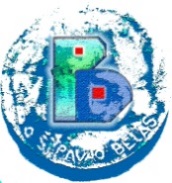 KLASA :  400-04/22-01/01URBROJ : 238/03-129-22-1Brdovec, 31.prosinca  2021.BILJEŠKE UZ FINANCIJSKO IZVJEŠĆE 31. PROSINCA  2021.Ministarstvo (plaće, materijalna prava)   ................................     7 900 349,00Ministarstvo (udžbenici, oprema, mentorstvo  testiranje.........       205 765,00Županija (materijalni troškovi, školska shema,prsten potpore,natjecanja, sufinanciranje udžbenika) ......................................      671 889,00Općina Brdovec (plaće, sufinancirana prehrana).......................      845 601,00Grad Zaprešić (sufinancirana prehrana)....................................           8 880,00Agencija za odgoj i obrazovanje ...............................................   	        4 000,00Županijski školski športski savez ..............................................           5 000,00HZZZ (stručno osposobljavanje)................................................                0,00Vlastiti prihodi (najam prostora, prehrana glazbena)...............      617 925,00UKUPNO PRIHODI ..................................................................   10 139 180,00UKUPNO RASHODI .................................................................   10 105 787,00NOVAC NA ŽR I BLAGAJNI 31.12.2021. ...................................           38 719,00U Brdovcu 31.12.2021.Bilješke sastavila:Željka Kuna, voditelj računovodstvaRAVNATELJAndrej Peklić